ESCOLA _________________________________DATA:_____/_____/_____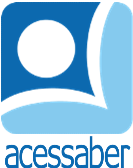 PROF:_______________________________________TURMA:___________NOME:________________________________________________________O galo	De madrugada, o galo começa a cantar bem alto no galinheiro. Quando o galo está presente, canta para avisar que é o dono do local. O canto estridente do galo também defende o lugar e afasta os animais.	Em um galinheiro, só o galo canta, as galinhas não. O canto do galo serve para demarcar o território.Questões1) qual é o título do texto?R: __________________________________________________________________2) O texto tem quantos parágrafos?R: __________________________________________________________________3) Qual é o tema do texto?R: __________________________________________________________________4) O que o galo faz de madrugada?R: ______________________________________________________________________________________________________________________________________5) Para que serve o canto do galo?R: ______________________________________________________________________________________________________________________________________6) Quem canta no galinheiro?R: __________________________________________________________________7) Faça uma ilustração do texto: